ATIVIDADE 02PINTE AS FORMAS DE ACORDO COM A COR PEDIDA.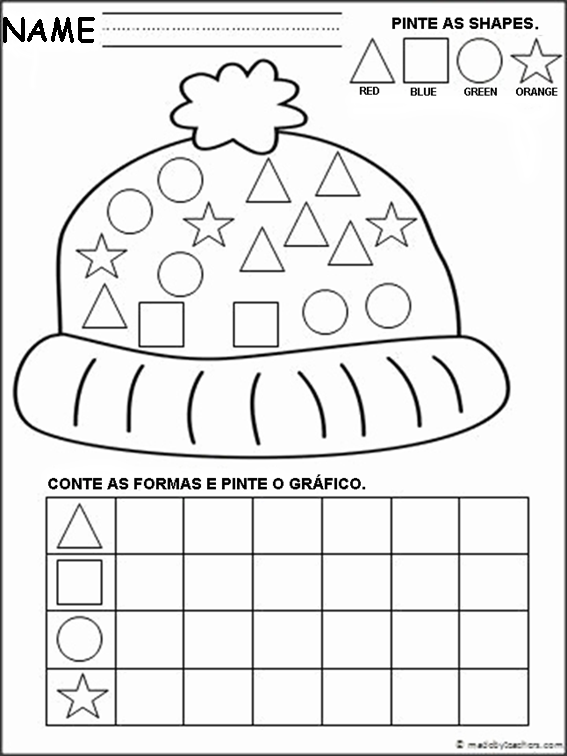 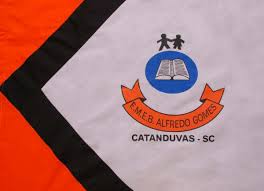 ESCOLA MUNICIPAL DE EDUCAÇÃO BÁSICA ALFREDO GOMES.DIRETORA: IVÂNIA NORA.ASSESSORA PEDAGÓGICA: SIMONE ANDRÉA CARL.ASSESSORA TÉCNICA ADM.: TANIA N. DE ÁVILA.PROFESSOR:GIOVANI CAVALHEIRO DISCIPLINA: Língua InglesaCATANDUVAS – SCANO 2020  - TURMA 1º ano